Närvarande: Jan Nordin SOK, Johan Agås SOK, Olof Fraenell SOK, Susanne Petersson SOK och Tomas Virtanen SSOK.Plats och tid: Nordichallen kl. 18.30.§ 1 Mötets öppnandeJan Nordin öppnade mötet.§ 2 Sekreterare och justeringsmanSusanne Petersson utsågs till sekreterare för mötet.Tomas Virtanen utsågs till justerare för mötet.§ 3 Föregående protokollGenomgång av föregående protokoll. § 4 Aktuellt läge i distriktetVi pratade lite om det som har varit och den gångna säsongen. En hel del lokala aktiviteter har ändå kunnat genomföras, run to the hills, sommarserie, några När-OL, ungdomstävlingar mm. Uppskattat av många och många deltagare, men ändå Coronaanpassat. Det blev ju också trots allt en del SM tävlingar för både ungdomar, junior och senior. Uppskattat och välbehövligt!Funderingar utifrån pandemin: Har senaste tiden inneburit bra tillfälle att hitta nya orienterare, då friluftsliv har fått ett uppsving under pandemin? Hur ska vi tänka kring rekrytering? Bla i vissa områden där det är låg aktivitet, ska det satsas mer där nu? Att arrangera hitta ut i nya områden, med nya klubbar, kan det vara ett sätt.Det finns ett intresse och en plan för en breddkommitté i MOF, som satsar på bredd och motion. Tomas har bla varit i kontakt med Njurunda och Uvarna. Vi jobbar vidare i frågan.§ 5 Aktiviteter i vinterDe aktiviteter som i dagsläget kommer att genomföras i vinter är:-Svenska cupen i Skido, SOK arrangerar 6-7/2 en medel- och en långdistans-Vintercup och nattcup ska genomföras.-Föreningsträff. Den kommer pga rådande läge planeras till längre fram. Förmodligen blir den inte under 2020. Möjligheten till ett digitalt möte diskuterades också.§ 6 Kommande vårsäsong Prel Tävlingsprogram 2021 finns ute nu. I Medelpad gäller följande: Pingsthelgen genomförs Tour de Medelpad på Alnö, Usland och Tranviken.13/6 DM medel Ånge, DM sprint Kovland, DM lång och stafett Selånger (på nyritad karta). Natt DM och Midälvastafett Uvarna.SM i Västernorrland är framflyttat till 2023. Prel plats är Hässjö.§ 6 UtbildningLokala utbildare inom OF söks till nya utbildningsmodellen inom SOFT. Utbildaren ska kunna hålla i en första introduktion till att bli tränare, ledare och hjälpledare inom orientering. Det finns info på MOFs hemsida som en nyhet och Susanne skickar ut till alla klubbar. Utbildarutbildningen kommer att hållas i Uppsala 19-21 mars.§ 7 SOFTVi diskuterade en del kring förslag från SOFT kring nya regler kring tävling. Vi återkommer i diskussionerna kring detta länge fram. Kortfattat handlar det om likvärdigt tävlingsupplägg för alla deltagare, och diskriminering inte tillåten. Klasser, damer resp herrar, ska ha jämbördiga tävlingstidpunkter, jämbördigt utbud av banor av lika svårighetsgrad och segrartid, lika många mellantider, vätska mm.Förbundsmötet blir digitalt istället för fysisk träff 15/11. Johan deltar från MOF.§ 8 ÖvrigtInga övriga frågor.§ 9 Nästa möte 12 januari kl 18.30 i Nordichallen.§ 10 Mötets avslutande Jan tackade för visat intresse och avslutade mötet.Vid protokollet 	Ordförande		JusterasSusanne Petersson	Jan Nordin		Tomas VirtanenAdressBox 890851 24 Sundsvall Besöksadress Gärdehov SundsvallE-postmedelpad@orientering.seBankgiro955-2548           Hemsida:www.orientering.se/medelpad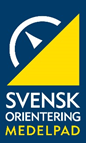 Protokoll styrelsemöte 2020-11-10Medelpads Orienteringsförbund